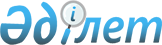 О внесении изменений в решение Актогайского районного маслихата от 30 декабря 2019 года № 284/60 "О бюджете сельских округов Актогайского района на 2020 - 2022 годы"Решение Актогайского районного маслихата Павлодарской области от 15 декабря 2020 года № 334/71. Зарегистрировано Департаментом юстиции Павлодарской области 20 декабря 2020 года № 7098
      В соответствии с пунктом 4 статьи 106 Бюджетного кодекса Республики Казахстан от 4 декабря 2008 года, подпунктом 1) пункта 1 статьи 6 Закона Республики Казахстан от 23 января 2001 года "О местном государственном управлении и самоуправлении в Республике Казахстан", Актогайский районный маслихат РЕШИЛ:
      1. Внести в решение Актогайского районного маслихата от 30 декабря 2019 года № 284/60 "О бюджете сельских округов Актогайского района на 2020 - 2022 годы" (зарегистрированное в Реестре государственной регистрации нормативных правовых актов за № 6701, опубликованное 13 января 2020 года в Эталонном контрольном банке нормативных правовых актов Республики Казахстан в электронном виде) следующие изменения:
      1) пункт 1 указанного решения изложить в следующей редакции:
      "1. Утвердить бюджет Актогайского сельского округа на 2020 - 2022 годы согласно приложениям 1, 2 и 3 соответственно, в том числе на 2020 год в следующих объемах:
      1) доходы – 556431 тысяч тенге, в том числе:
      налоговые поступления - 10968 тысяч тенге;
      неналоговые поступления - 576 тысяч тенге;
      поступления трансфертов - 544887 тысяч тенге;
      2) затраты – 558895 тысяч тенге;
      3) чистое бюджетное кредитование – равно нулю;
      4) сальдо по операциям с финансовыми активами - равно нулю;
      5) дефицит (профицит) бюджета - - 2464 тысяч тенге;
      6) финансирование дефицита (использование профицита) бюджета - 2464 тысяч тенге.";
      2) пункт 2 указанного решения изложить в следующей редакции:
      "2. Утвердить бюджет сельского округа Ақжол на 2020 - 2022 годы согласно приложениям 4, 5 и 6 соответственно, в том числе на 2020 год в следующих объемах:
      1) доходы – 46615 тысяч тенге, в том числе:
      налоговые поступления – 1750 тысяч тенге;
      неналоговые поступления - 381 тысяч тенге;
      поступления трансфертов - 44484 тысяч тенге;
      2) затраты – 46615 тысяч тенге;
      3) чистое бюджетное кредитование – равно нулю;
      4) сальдо по операциям с финансовыми активами - равно нулю;
      5) дефицит (профицит) бюджета - равно нулю;
      6) финансирование дефицита (использование профицита) бюджета - равно нулю.";
      3) пункт 3 указанного решения изложить в следующей редакции:
      "3. Утвердить бюджет Жалаулинского сельского округа на 2020 - 2022 годы согласно приложениям 7, 8 и 9 соответственно, в том числе на 2020 год в следующих объемах:
      1) доходы – 52189 тысяча тенге, в том числе:
      налоговые поступления - 828 тысяч тенге;
      неналоговые поступления - 555 тысяч тенге;
      поступления трансфертов – 50806 тысяч тенге;
      2) затраты - 52189 тысяча тенге;
      3) чистое бюджетное кредитование – равно нулю;
      4) сальдо по операциям с финансовыми активами - равно нулю;
      5) дефицит (профицит) бюджета – равно нулю;
      6) финансирование дефицита (использование профицита) бюджета - равно нулю.";
      4) пункт 4 указанного решения изложить в следующей редакции:
      "4. Утвердить бюджет Жолболдинского сельского округа на 2020 - 2022 годы согласно приложениям 10, 11 и 12 соответственно, в том числе на 2020 год в следующих объемах:
      1) доходы - 37292 тысяч тенге, в том числе:
      налоговые поступления - 645 тысяча тенге;
      неналоговые поступления - 291 тысяч тенге;
      поступления трансфертов - 36356 тысяч тенге;
      2) затраты - 37292 тысяч тенге;
      3) чистое бюджетное кредитование – равно нулю;
      4) сальдо по операциям с финансовыми активами - равно нулю;
      5) дефицит (профицит) бюджета – равно нулю;
      6) финансирование дефицита (использование профицита) бюджета - равно нулю.";
      5) пункт 5 указанного решения изложить в следующей редакции:
      "5. Утвердить бюджет Караобинского сельского округа на 2020 - 2022 годы согласно приложениям 13, 14 и 15 соответственно, в том числе на 2020 год в следующих объемах:
      1) доходы - 65552 тысяч тенге, в том числе:
      налоговые поступления - 1419 тысяч тенге;
      неналоговые поступления - 513 тысяч тенге;
      поступления трансфертов - 63620 тысяч тенге;
      2) затраты - 65552 тысяч тенге;
      3) чистое бюджетное кредитование – равно нулю;
      4) сальдо по операциям с финансовыми активами - равно нулю;
      5) дефицит (профицит) бюджета – равно нулю;
      6) финансирование дефицита (использование профицита) бюджета - равно нулю.";
      6) пункт 6 указанного решения изложить в следующей редакции:
      "6. Утвердить бюджет Кожамжарского сельского округа на 2020 - 2022 годы согласно приложениям 16, 17 и 18 соответственно, в том числе на 2020 год в следующих объемах:
      1) доходы – 42255 тысяч тенге, в том числе:
      налоговые поступления - 1160 тысяч тенге;
      неналоговые поступления - 766 тысяч тенге;
      поступления трансфертов – 40329 тысяч тенге;
      2) затраты - 42255 тысяч тенге;
      3) чистое бюджетное кредитование – равно нулю;
      4) сальдо по операциям с финансовыми активами - равно нулю;
      5) дефицит (профицит) бюджета – равно нулю;
      6) финансирование дефицита (использование профицита) бюджета - равно нулю.";
      7) пункт 7 указанного решения изложить в следующей редакции:
      "7. Утвердить бюджет Муткеновского сельского округа на 2020 - 2022 годы согласно приложениям 19, 20 и 21 соответственно, в том числе на 2020 год в следующих объемах:
      1) доходы – 51427 тысяч тенге, в том числе:
      налоговые поступления - 990 тысяч тенге;
      неналоговые поступления - 1400 тысяч тенге;
      поступления трансфертов – 49037 тысяч тенге;
      2) затраты - 51427 тысяч тенге;
      3) чистое бюджетное кредитование – равно нулю;
      4) сальдо по операциям с финансовыми активами - равно нулю;
      5) дефицит (профицит) бюджета – равно нулю;
      6) финансирование дефицита (использование профицита) бюджета - равно нулю.";
      8) пункт 9 указанного решения изложить в следующей редакции:
      "9. Учесть в бюджете сельских округов целевые текущие трансферты на 2020 год из вышестоящих бюджетов в общей сумме 486440 тысяч тенге, в следующих размерах:
      272127 тысяча тенге - на реализацию мероприятий по социальной и инженерной инфраструктуре в сельских населенных пунктах в рамках проекта "Ауыл-Ел бесігі";
      54183 тысяч тенге - на расходы текущего и капитального характера;
      41522 тысяч тенге - на благоустройство Актогайского сельского округа, сельского округа Ақжол, Жалаулинского сельского округа, Жолболдинского сельского округа, Караобинского сельского округа, Кожамжарского сельского округа и Муткеновского сельского округа;
      32046 тысяч тенге - на проведение ремонта внутрипоселковых автомобильных дорог;
      42879 тысяч тенге – на обеспечение санитарии Актогайского сельского округа, сельского округа Ақжол, Жалаулинского сельского округа, Жолболдинского сельского округа, Караобинского сельского округа, Кожамжарского сельского округа и Муткеновского сельского округа;
      33000 тысяч тенге – на организацию водоснабжения Актогайского сельского округа, сельского округа Ақжол, Жалаулинского сельского округа, Жолболдинского сельского округа, Караобинского сельского округа, Кожамжарского сельского округа и Муткеновского сельского округа;
      10683 тысяч тенге – на увеличение оплаты труда педагогов государственных организаций дошкольного образования.";
      9) приложения 1, 4, 7, 10, 13, 16, 19 к указанному решению изложить в новой редакции согласно приложениям 1, 2, 3, 4, 5, 6, 7 к настоящему решению.
      2. Контроль за исполнением настоящего решения возложить на постоянную комиссию Актогайского районного маслихата по бюджетной политике и экономического развития региона.
      3. Настоящее решение вводится в действие с 1 января 2020 года. Бюджет Актогайского сельского округа на 2020 год
(с изменениями) Бюджет сельского округа Ақжол на 2020 год
(с изменениями) Бюджет Жалаулинского сельского округа на 2020 год
(с изменениями) Бюджет Жолболдинского сельского округа на 2020 год
(с изменениями) Бюджет Караобинского сельского округа на 2020 год
(с изменениями) Бюджет Кожамжарского сельского округа на 2020 год
(с изменениями) Бюджет Муткеновского сельского округа на 2020 год
(с изменениями)
					© 2012. РГП на ПХВ «Институт законодательства и правовой информации Республики Казахстан» Министерства юстиции Республики Казахстан
				
      Председатель сессии Актогайского районного маслихата 

Б. Алханов

      Секретарь Актогайского районного маслихата 

Ж. Ташенев
Приложение 1
к решению Актогайского
районного маслихата
Павлодарской области
от 15 декабря 2020 года
№ 334/71Приложение 1
к решению Актогайского
районного маслихата
Павлодарской области
от 30 декабря 2019 года
№ 284/60
Категория 
Категория 
Категория 
Категория 
Сумма (тысяч тенге)
Класс
Класс
Класс
Сумма (тысяч тенге)
Подкласс
Подкласс
Сумма (тысяч тенге)
Наименование
Сумма (тысяч тенге)
1
2
3
4
5
1. Доходы
556431
1
Налоговые поступления
10968
01
Подоходный налог 
5296
2
Индивидуальный подоходный налог 
5296
04
Налоги на собственность
5656
1
Налоги на имущество
203
3
Земельный налог
447
4
Налог на транспортные средства
5006
05
Внутренние налоги на товары, работы и услуги
16
4
Сборы за ведение предпринимательской и профессиональной деятельности
16
2
Неналоговые поступления
576
01
Доходы от государственной собственности
565
5
Доходы от аренды имущества, находящегося в государственной собственности
565
06
Прочие неналоговые поступления
11
1
Прочие неналоговые поступления
11
4
Поступления трансфертов
544887
02
Трансферты из вышестоящих органов государственного управления
554887
3
Трансферты из районного (города областного значения) бюджета
544887
Функциональная группа
Функциональная группа
Функциональная группа
Функциональная группа
Функциональная группа
Сумма (тысяч тенге)
Функциональная подгруппа
Функциональная подгруппа
Функциональная подгруппа
Функциональная подгруппа
Сумма (тысяч тенге)
Администратор бюджетных программ
Администратор бюджетных программ
Администратор бюджетных программ
Сумма (тысяч тенге)
Программа
Программа
Сумма (тысяч тенге)
Наименование
Сумма (тысяч тенге)
1
2
3
4
5
6
2. Затраты
558895
01
Государственные услуги общего характера
66146
1
Представительные, исполнительные и другие органы, выполняющие общие функции государственного управления
66146
124
Аппарат акима города районного значения, села, поселка, сельского округа
66146
001
Услуги по обеспечению деятельности акима города районного значения, села, поселка, сельского округа
63957
022
Капитальные расходы государственного органа
2189
04
Образование
109831
1
Дошкольное воспитание и обучение
105000
124
Аппарат акима города районного значения, села, поселка, сельского округа
105000
004
Дошкольное воспитание и обучение и организация медицинского обслуживания в организациях дошкольного воспитания и обучения
105000
2
Начальное, основное среднее и общее среднее образование
4831
124
Аппарат акима города районного значения, села, поселка, сельского округа
4831
005
Организация бесплатного подвоза учащихся до ближайшей школы и обратно в сельской местности
4831
06
Социальная помощь и социальное обеспечение 
8998
2
Социальная помощь
8998
124
Аппарат акима города районного значения, села, поселка, сельского округа
8998
003
Оказание социальной помощи нуждающимся гражданам на дому
8998
07
Жилищно-коммунальное-хозяйство
78772
2
Коммунальное хозяйство
4000
124
Аппарат акима города районного значения, села, поселка, сельского округа
4000
014
Организация водоснабжения населенных пунктов
4000
3
Благоустройство населенных пунктов
74772
124
Аппарат акима города районного значения, села, поселка, сельского округа
74772
008
Освещение улиц в населенных пунктах
17087
009
Обеспечение санитарии населенных пунктов
11300
011
Благоустройство и озеленение населенных пунктов
46385
08
Культура, спорт, туризм и информационное пространство
630
1
Деятельность в области культуры
630
124
Аппарат акима города районного значения, села, поселка, сельского округа
630
006
Поддержка культурно-досуговой работы на местном уровне
630
12
Транспорт и коммуникаций 
22391
1
Автомобильный транспорт
22391
124
Аппарат акима города районного значения, села, поселка, сельского округа
22391
013
Обеспечение функционирования автомобильных дорог в городах районного значения, селах, поселках, сельских округах
15200
045
Капитальный и средний ремонт автомобильных дорог в городах районного значения, селах, поселках, сельских округах
7191
13
Прочие
272127
9
Прочие
272127
124
Аппарат акима города районного значения, села, поселка, сельского округа
272127
057
Реализация мероприятий по социальной и инженерной инфраструктуре в сельских населенных пунктах в рамках проекта "Ауыл-Ел бесігі"
272127
3. Чистое бюджетное кредитование
0
4. Сальдо по операциям с финансовыми активами
0
5. Дефицит (профицит) бюджета
-2464
6. Финансирование дефицита (использование профицита) бюджета
2464
8
Движение остатков бюджетных средств
2464
01
Остатки бюджетных средств
2464
1
Свободные остатки бюджетных средств
2464
01
Свободные остатки бюджетных средств
2464Приложение 2
к решению Актогайского
районного маслихата
Павлодарской области
от 15 декабря 2020 года
№ 334/71Приложение 4
к решению Актогайского
районного маслихата
Павлодарской области
от 30 декабря 2019 года
№ 284/60
Категория 
Категория 
Категория 
Категория 
Сумма (тысяч тенге)
Класс
Класс
Класс
Сумма (тысяч тенге)
Подкласс
Подкласс
Сумма (тысяч тенге)
Наименование
Сумма (тысяч тенге)
1
2
3
4
5
1. Доходы
46615
1
Налоговые поступления
1750
01
Подоходный налог 
1100
2
Индивидуальный подоходный налог 
1100
04
Налоги на собственность
650
1
Налоги на имущество
24
3
Земельный налог
73
4
Налог на транспортные средства
553
2
Неналоговые поступления
381
01
Доходы от государственной собственности
9
5
Доходы от аренды имущества, находящегося в государственной собственности
9
06
Прочие неналоговые поступления
372
1
Прочие неналоговые поступления
372
4
Поступления трансфертов
44484
02
Трансферты из вышестоящих органов государственного управления
44484
3
Трансферты из районного (города областного значения) бюджета
44484
Функциональная группа
Функциональная группа
Функциональная группа
Функциональная группа
Функциональная группа
Сумма (тысяч тенге)
Функциональная подгруппа
Функциональная подгруппа
Функциональная подгруппа
Функциональная подгруппа
Сумма (тысяч тенге)
Администратор бюджетных программ
Администратор бюджетных программ
Администратор бюджетных программ
Сумма (тысяч тенге)
Программа
Программа
Сумма (тысяч тенге)
Наименование
Сумма (тысяч тенге)
1
2
3
4
5
6
2. Затраты
46615
01
Государственные услуги общего характера
25204
1
Представительные, исполнительные и другие органы, выполняющие общие функции государственного управления
25204
124
Аппарат акима города районного значения, села, поселка, сельского округа
25204
001
Услуги по обеспечению деятельности акима города районного значения, села, поселка, сельского округа
24651
022
Капитальные расходы государственного органа
553
04
Образование
1339
2
Начальное, основное среднее и общее среднее образование
1339
124
Аппарат акима города районного значения, села, поселка, сельского округа
1339
005
Организация бесплатного подвоза учащихся до ближайшей школы и обратно в сельской местности
1339
06
Социальная помощь и социальное обеспечение 
1957
2
Социальная помощь
1957
124
Аппарат акима города районного значения, села, поселка, сельского округа
1957
003
Оказание социальной помощи нуждающимся гражданам на дому
1957
07
Жилищно-коммунальное-хозяйство
14921
2
Коммунальное хозяйство
4000
124
Аппарат акима города районного значения, села, поселка, сельского округа
4000
014
Организация водоснабжения населенных пунктов
4000
3
Благоустройство населенных пунктов
10921
124
Аппарат акима города районного значения, села, поселка, сельского округа
10921
008
Освещение улиц в населенных пунктах
2665
009
Обеспечение санитарии населенных пунктов
4510
011
Благоустройство и озеленение населенных пунктов
3746
08
Культура, спорт, туризм и информационное пространство
344
1
Деятельность в области культуры
344
124
Аппарат акима города районного значения, села, поселка, сельского округа
344
006
Поддержка культурно-досуговой работы на местном уровне
344
12
Транспорт и коммуникаций 
2850
1
Автомобильный транспорт
2850
124
Аппарат акима города районного значения, села, поселка, сельского округа
2850
013
Обеспечение функционирования автомобильных дорог в городах районного значения, селах, поселках, сельских округах
2850
3. Чистое бюджетное кредитование
0
4. Сальдо по операциям с финансовыми активами
0
5. Дефицит (профицит) бюджета
0
6. Финансирование дефицита (использование профицита) бюджета
0Приложение 3
к решению Актогайского
районного маслихата
Павлодарской области
от 15 декабря 2020 года
№ 334/71Приложение 7
к решению Актогайского
районного маслихата
Павлодарской области
от 30 декабря 2019 года
№ 284/60
Категория
Категория
Категория
Категория
Сумма (тысяч тенге)
Класс
Класс
Класс
Сумма (тысяч тенге)
Подкласс
Подкласс
Сумма (тысяч тенге)
Наименование
Сумма (тысяч тенге)
1
2
3
4
5
1. Доходы
52189
1
Налоговые поступления
828
01
Подоходный налог 
60
2
Индивидуальный подоходный налог 
60
04
Налоги на собственность
768
1
Налоги на имущество
31
3
Земельный налог
86
4
Налог на транспортные средства
651
2
Неналоговые поступления
555
01
Доходы от государственной собственности
45
5
Доходы от аренды имущества, находящегося в государственной собственности
45
06
Прочие неналоговые поступления
510
1
Прочие неналоговые поступления
510
4
Поступления трансфертов
50806
02
Трансферты из вышестоящих органов государственного управления
50806
3
Трансферты из районного (города областного значения) бюджета
50806
Функциональная группа
Функциональная группа
Функциональная группа
Функциональная группа
Функциональная группа
Сумма (тысяч тенге)
Функциональная подгруппа
Функциональная подгруппа
Функциональная подгруппа
Функциональная подгруппа
Сумма (тысяч тенге)
Администратор бюджетных программ
Администратор бюджетных программ
Администратор бюджетных программ
Сумма (тысяч тенге)
Программа
Программа
Сумма (тысяч тенге)
Наименование
Сумма (тысяч тенге)
1
2
3
4
5
6
2. Затраты
52189
01
Государственные услуги общего характера
27806
1
Представительные, исполнительные и другие органы, выполняющие общие функции государственного управления
27806
124
Аппарат акима города районного значения, села, поселка, сельского округа
27806
001
Услуги по обеспечению деятельности акима города районного значения, села, поселка, сельского округа
27286
022
Капитальные расходы государственного органа
520
04
Образование
1149
2
Начальное, основное среднее и общее среднее образование
1149
124
Аппарат акима города районного значения, села, поселка, сельского округа
1149
005
Организация бесплатного подвоза учащихся до ближайшей школы и обратно в сельской местности
1149
06
Социальная помощь и социальное обеспечение 
329
2
Социальная помощь
329
124
Аппарат акима города районного значения, села, поселка, сельского округа
329
003
Оказание социальной помощи нуждающимся гражданам на дому
329
07
Жилищно-коммунальное-хозяйство
20405
2
Коммунальное хозяйство
7250
124
Аппарат акима города районного значения, села, поселка, сельского округа
7250
014
Организация водоснабжения населенных пунктов
7250
3
Благоустройство населенных пунктов
13155
124
Аппарат акима города районного значения, села, поселка, сельского округа
13155
008
Освещение улиц в населенных пунктах
1175
009
Обеспечение санитарии населенных пунктов
10000
011
Благоустройство и озеленение населенных пунктов
1980
08
Культура, спорт, туризм и информационное пространство
300
1
Деятельность в области культуры
300
124
Аппарат акима города районного значения, села, поселка, сельского округа
300
006
Поддержка культурно-досуговой работы на местном уровне
300
12
Транспорт и коммуникаций 
2200
1
Автомобильный транспорт
2200
124
Аппарат акима города районного значения, села, поселка, сельского округа
2200
013
Обеспечение функционирования автомобильных дорог в городах районного значения, селах, поселках, сельских округах
2200
3. Чистое бюджетное кредитование
0
4. Сальдо по операциям с финансовыми активами
0
5. Дефицит (профицит) бюджета
0
6. Финансирование дефицита (использование профицита) бюджета
0Приложение 4
к решению Актогайского
районного маслихата
Павлодарской области
от 15 декабря 2020 года
№ 334/71Приложение 10
к решению Актогайского 
районного маслихата
Павлодарской области
от 30 декабря 2019 года
№ 284/60
Категория
Категория
Категория
Категория
Сумма (тысяч тенге)
Класс
Класс
Класс
Сумма (тысяч тенге)
Подкласс
Подкласс
Сумма (тысяч тенге)
Наименование
Сумма (тысяч тенге)
1
2
3
4
5
1. Доходы
37292
1
Налоговые поступления
645
01
Подоходный налог 
25
2
Индивидуальный подоходный налог 
25
04
Налоги на собственность
620
1
Налоги на имущество
23
3
Земельный налог
57
4
Налог на транспортные средства
540
2
Неналоговые поступления
291
01
Доходы от государственной собственности
25
5
Доходы от аренды имущества, находящегося в государственной собственности
25
06
Прочие неналоговые поступления
266
1
Прочие неналоговые поступления
266
4
Поступления трансфертов
36356
02
Трансферты из вышестоящих органов государственного управления
36356
3
Трансферты из районного (города областного значения) бюджета
36356
Функциональная группа
Функциональная группа
Функциональная группа
Функциональная группа
Функциональная группа
Сумма (тысяч тенге)
Функциональная подгруппа
Функциональная подгруппа
Функциональная подгруппа
Функциональная подгруппа
Сумма (тысяч тенге)
Администратор бюджетных программ
Администратор бюджетных программ
Администратор бюджетных программ
Сумма (тысяч тенге)
Программа
Программа
Сумма (тысяч тенге)
Наименование
Сумма (тысяч тенге)
1
2
3
4
5
6
2. Затраты
37292
01
Государственные услуги общего характера
26639
1
Представительные, исполнительные и другие органы, выполняющие общие функции государственного управления
26639
124
Аппарат акима города районного значения, села, поселка, сельского округа
26639
001
Услуги по обеспечению деятельности акима города районного значения, села, поселка, сельского округа
25320
022
Капитальные расходы государственного органа
1319
07
Жилищно-коммунальное-хозяйство
9163
2
Коммунальное хозяйство
4000
124
Аппарат акима города районного значения, села, поселка, сельского округа
4000
014
Организация водоснабжения населенных пунктов
4000
3
Благоустройство населенных пунктов
5163
124
Аппарат акима города районного значения, села, поселка, сельского округа
5163
008
Освещение улиц в населенных пунктах
1546
009
Обеспечение санитарии населенных пунктов
2679
011
Благоустройство и озеленение населенных пунктов
938
08
Культура, спорт, туризм и информационное пространство
270
1
Деятельность в области культуры
270
124
Аппарат акима города районного значения, села, поселка, сельского округа
270
006
Поддержка культурно-досуговой работы на местном уровне
270
12
Транспорт и коммуникаций 
1220
1
Автомобильный транспорт
1220
124
Аппарат акима города районного значения, села, поселка, сельского округа
1220
013
Обеспечение функционирования автомобильных дорог в городах районного значения, селах, поселках, сельских округах
1220
3. Чистое бюджетное кредитование
0
4. Сальдо по операциям с финансовыми активами
0
5. Дефицит (профицит) бюджета
0
6. Финансирование дефицита (использование профицита) бюджета
0Приложение 5
к решению Актогайского
районного маслихата
Павлодарской области
от 15 декабря 2020 года
№ 334/71Приложение 13
к решению Актогайского 
районного маслихата
Павлодарской области
от 30 декабря 2019 года
№ 284/60
Категория
Категория
Категория
Категория
Сумма (тысяч тенге)
Класс
Класс
Класс
Сумма (тысяч тенге)
Подкласс
Подкласс
Сумма (тысяч тенге)
Наименование
Сумма (тысяч тенге)
1
2
3
4
5
1. Доходы
65552
1
Налоговые поступления
1419
01
Подоходный налог 
238
2
Индивидуальный подоходный налог 
238
04
Налоги на собственность
1181
1
Налоги на имущество
50
3
Земельный налог
140
4
Налог на транспортные средства
991
2
Неналоговые поступления
513
01
Доходы от государственной собственности
20
5
Доходы от аренды имущества, находящегося в государственной собственности
20
06
Прочие неналоговые поступления
493
1
Прочие неналоговые поступления
493
4
Поступления трансфертов
63620
02
Трансферты из вышестоящих органов государственного управления
63620
3
Трансферты из районного (города областного значения) бюджета
63620
Функциональная группа
Функциональная группа
Функциональная группа
Функциональная группа
Функциональная группа
Сумма (тысяч тенге)
Функциональная подгруппа
Функциональная подгруппа
Функциональная подгруппа
Функциональная подгруппа
Сумма (тысяч тенге)
Администратор бюджетных программ
Администратор бюджетных программ
Администратор бюджетных программ
Сумма (тысяч тенге)
Программа
Программа
Сумма (тысяч тенге)
Наименование
Сумма (тысяч тенге)
1
2
3
4
5
6
2. Затраты
65552
01
Государственные услуги общего характера
28654
1
Представительные, исполнительные и другие органы, выполняющие общие функции государственного управления
28654
124
Аппарат акима города районного значения, села, поселка, сельского округа
28654
001
Услуги по обеспечению деятельности акима города районного значения, села, поселка, сельского округа
28654
04
Образование
3649
2
Начальное, основное среднее и общее среднее образование
3649
124
Аппарат акима города районного значения, села, поселка, сельского округа
3649
005
Организация бесплатного подвоза учащихся до ближайшей школы и обратно в сельской местности
3649
06
Социальная помощь и социальное обеспечение 
312
2
Социальная помощь
312
124
Аппарат акима города районного значения, села, поселка, сельского округа
312
003
Оказание социальной помощи нуждающимся гражданам на дому
312
07
Жилищно-коммунальное-хозяйство
21471
2
Коммунальное хозяйство
7250
124
Аппарат акима города районного значения, села, поселка, сельского округа
7250
014
Организация водоснабжения населенных пунктов
7250
3
Благоустройство населенных пунктов
14221
124
Аппарат акима города районного значения, села, поселка, сельского округа
14221
008
Освещение улиц в населенных пунктах
2128
009
Обеспечение санитарии населенных пунктов
10350
011
Благоустройство и озеленение населенных пунктов
1743
08
Культура, спорт, туризм и информационное пространство
450
1
Деятельность в области культуры
450
124
Аппарат акима города районного значения, села, поселка, сельского округа
450
006
Поддержка культурно-досуговой работы на местном уровне
450
12
Транспорт и коммуникаций 
11016
1
Автомобильный транспорт
11016
124
Аппарат акима города районного значения, села, поселка, сельского округа
11016
013
Обеспечение функционирования автомобильных дорог в городах районного значения, селах, поселках, сельских округах
2450
045
Капитальный и средний ремонт автомобильных дорог в городах районного значения, селах, поселках, сельских округах
8566
3. Чистое бюджетное кредитование
0
4. Сальдо по операциям с финансовыми активами
0
5. Дефицит (профицит) бюджета
0
6. Финансирование дефицита (использование профицита) бюджета
0Приложение 6
к решению Актогайского
районного маслихата
Павлодарской области
от 15 декабря 2020 года
№ 334/71Приложение 16
к решению Актогайского 
районного маслихата
Павлодарской области
от 30 декабря 2019 года
№ 284/60
Категория
Категория
Категория
Категория
Сумма (тысяч тенге)
Класс
Класс
Класс
Сумма (тысяч тенге)
Подкласс
Подкласс
Сумма (тысяч тенге)
Наименование
Сумма (тысяч тенге)
1
2
3
4
5
1. Доходы
42255
1
Налоговые поступления
1106
01
Подоходный налог 
206
2
Индивидуальный подоходный налог 
206
04
Налоги на собственность
954
1
Налоги на имущество
39
3
Земельный налог
137
4
Налог на транспортные средства
778
2
Неналоговые поступления
766
01
Доходы от государственной собственности
57
5
Доходы от аренды имущества, находящегося в государственной собственности
57
06
Прочие неналоговые поступления
709
1
Прочие неналоговые поступления
709
4
Поступления трансфертов
40329
02
Трансферты из вышестоящих органов государственного управления
40329
3
Трансферты из районного (города областного значения) бюджета
40329
Функциональная группа
Функциональная группа
Функциональная группа
Функциональная группа
Функциональная группа
Сумма (тысяч тенге)
Функциональная подгруппа
Функциональная подгруппа
Функциональная подгруппа
Функциональная подгруппа
Сумма (тысяч тенге)
Администратор бюджетных программ
Администратор бюджетных программ
Администратор бюджетных программ
Сумма (тысяч тенге)
Программа
Программа
Сумма (тысяч тенге)
Наименование
Сумма (тысяч тенге)
1
2
3
4
5
6
2. Затраты
42255
01
Государственные услуги общего характера
28958
1
Представительные, исполнительные и другие органы, выполняющие общие функции государственного управления
28958
124
Аппарат акима города районного значения, села, поселка, сельского округа
28958
001
Услуги по обеспечению деятельности акима города районного значения, села, поселка, сельского округа
28623
022
Капитальные расходы государственного органа
335
04
Образование
2103
2
Начальное, основное среднее и общее среднее образование
2103
124
Аппарат акима города районного значения, села, поселка, сельского округа
2103
005
Организация бесплатного подвоза учащихся до ближайшей школы и обратно в сельской местности
2103
06
Социальная помощь и социальное обеспечение 
1355
2
Социальная помощь
1355
124
Аппарат акима города районного значения, села, поселка, сельского округа
1355
003
Оказание социальной помощи нуждающимся гражданам на дому
1355
07
Жилищно-коммунальное-хозяйство
8489
2
Коммунальное хозяйство
3250
124
Аппарат акима города районного значения, села, поселка, сельского округа
3250
014
Организация водоснабжения населенных пунктов
3250
3
Благоустройство населенных пунктов
5239
124
Аппарат акима города районного значения, села, поселка, сельского округа
5239
008
Освещение улиц в населенных пунктах
1514
009
Обеспечение санитарии населенных пунктов
2350
011
Благоустройство и озеленение населенных пунктов
1375
08
Культура, спорт, туризм и информационное пространство
250
1
Деятельность в области культуры
250
124
Аппарат акима города районного значения, села, поселка, сельского округа
250
006
Поддержка культурно-досуговой работы на местном уровне
250
12
Транспорт и коммуникаций 
1100
1
Автомобильный транспорт
1100
124
Аппарат акима города районного значения, села, поселка, сельского округа
1100
013
Обеспечение функционирования автомобильных дорог в городах районного значения, селах, поселках, сельских округах
1100
3. Чистое бюджетное кредитование
0
4. Сальдо по операциям с финансовыми активами
0
5. Дефицит (профицит) бюджета
0
6. Финансирование дефицита (использование профицита) бюджета
0Приложение 7
к решению Актогайского
районного маслихата
Павлодарской области
от 15 декабря 2020 года
№ 334/71Приложение 19к решению Актогайского 
районного маслихата
Павлодарской области
от 30 декабря 2019 года
№ 284/60
Категория
Категория
Категория
Категория
Сумма (тысяч тенге)
Класс
Класс
Класс
Сумма (тысяч тенге)
Подкласс
Подкласс
Сумма (тысяч тенге)
Наименование
Сумма (тысяч тенге)
1
2
3
4
5
1. Доходы
51427
1
Налоговые поступления
990
01
Подоходный налог 
52
2
Индивидуальный подоходный налог 
52
04
Налоги на собственность
938
1
Налоги на имущество
59
3
Земельный налог
121
4
Налог на транспортные средства
758
2
Неналоговые поступления
1400
06
Прочие неналоговые поступления
1400
1
Прочие неналоговые поступления
1400
4
Поступления трансфертов
49037
02
Трансферты из вышестоящих органов государственного управления
49037
3
Трансферты из районного (города областного значения) бюджета
49037
Функциональная группа
Функциональная группа
Функциональная группа
Функциональная группа
Функциональная группа
Сумма (тысяч тенге)
Функциональная подгруппа
Функциональная подгруппа
Функциональная подгруппа
Функциональная подгруппа
Сумма (тысяч тенге)
Администратор бюджетных программ
Администратор бюджетных программ
Администратор бюджетных программ
Сумма (тысяч тенге)
Программа
Программа
Сумма (тысяч тенге)
Наименование
Сумма (тысяч тенге)
1
2
3
4
5
6
2. Затраты
51427
01
Государственные услуги общего характера
31391
1
Представительные, исполнительные и другие органы, выполняющие общие функции государственного управления
31391
124
Аппарат акима города районного значения, села, поселка, сельского округа
31391
001
Услуги по обеспечению деятельности акима города районного значения, села, поселка, сельского округа
30692
022
Капитальные расходы государственного органа
699
04
Образование
2924
2
Начальное, основное среднее и общее среднее образование
2924
124
Аппарат акима города районного значения, села, поселка, сельского округа
2924
005
Организация бесплатного подвоза учащихся до ближайшей школы и обратно в сельской местности
2924
06
Социальная помощь и социальное обеспечение 
2575
2
Социальная помощь
2575
124
Аппарат акима города районного значения, села, поселка, сельского округа
2575
003
Оказание социальной помощи нуждающимся гражданам на дому
2575
07
Жилищно-коммунальное-хозяйство
11617
2
Коммунальное хозяйство
3250
124
Аппарат акима города районного значения, села, поселка, сельского округа
3250
014
Организация водоснабжения населенных пунктов
3250
3
Благоустройство населенных пунктов
8367
124
Аппарат акима города районного значения, села, поселка, сельского округа
8367
008
Освещение улиц в населенных пунктах
2800
009
Обеспечение санитарии населенных пунктов
3850
011
Благоустройство и озеленение населенных пунктов
1717
08
Культура, спорт, туризм и информационное пространство
270
1
Деятельность в области культуры
270
124
Аппарат акима города районного значения, села, поселка, сельского округа
270
006
Поддержка культурно-досуговой работы на местном уровне
270
12
Транспорт и коммуникаций 
2650
1
Автомобильный транспорт
2650
124
Аппарат акима города районного значения, села, поселка, сельского округа
2650
013
Обеспечение функционирования автомобильных дорог в городах районного значения, селах, поселках, сельских округах
2650
3. Чистое бюджетное кредитование
0
4. Сальдо по операциям с финансовыми активами
0
5. Дефицит (профицит) бюджета
0
6. Финансирование дефицита (использование профицита) бюджета
0